PSSC Meeting Agenda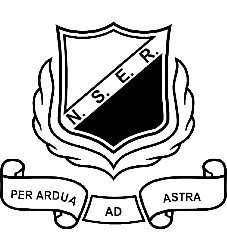 North & South Esk Regional December 10, 2018Call to orderWelcome new membersAdoption of AgendaMinutes from October 22nd meetingNew BusinessDeclaration of officeTerms of OfficeApril Tozer – 3rd   yearStarlene Matchett – 3rd yearTammy Scott – 1st yearBertha Taylor – 2nd yearTara Sherrard – 2nd yearNSER StaffingPersonalized learning.School Improvement PlanSchool Mission and VisionPositive Learning and Working Environment PlanPrincipal ReportSports and ClubsSchool ProjectsOther Items:______________________________________________________________________________________________________________________Next Meeting Date?AdjournmentNSER Mission: It is the mission of NSER to support and challenge students to meet and exceed their potential. NSER Vision: NSER's number one priority is the intellectual development of its students while giving priority to social, emotional and physical development.NSER Values: The intellectual, emotional, physical, and social needs of each child will be developed to his or her fullest potential. Expectations for students will be age appropriate and pedagogically based. A spirit of cooperation will be fostered among students, staff, and community. All students and staff will show respect for students, staff and the campus. All students will be encouraged and given the opportunity to participate in extra and co-curricular activities. A high moral standard will be exemplified by the staff, and expected of our students